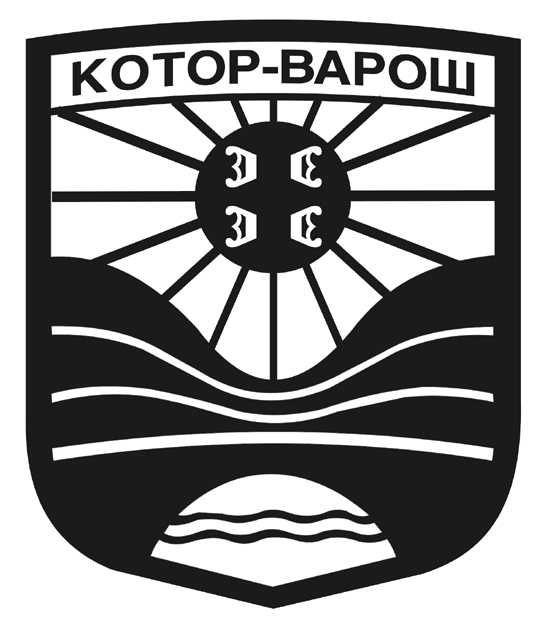 СЛУЖБЕНИ  ГЛАСНИК		ОПШТИНЕ КОТОР-ВАРОШ	БРОЈ  12/13„Службени гласник“ општине Котор Варош излази по потреби.Издавач:Скупштина општине Котор Варош 78220 Ул.Цара Душана ббОдговорни уредник. Раденка Славнић телефон број: 051/784-238  и 784-230Штампа СТРУЧНА СЛУЖБА СКУПШТИНЕ ОПШТИНЕНа основу члана 50. став 1. и став 5.  Закона о уређењу простора и грађењу (,,Службени гласник Републике Српске,број:40/13) и члана 29. Статута општине Котор Варош(,,Службени гласник општине Котор Варош,,број: 11/05,11/07,7/10 и 7/11) ,Скупштина општине Котор Варош на сједници одржаној дана  25.09.2013. године,  д о н о с и О  Д   Л   У   К   УО ИЗМЈЕНАМА И ДОПУНАМА ОДЛУКЕ О  ДОНОШЕЊУ ПЛАНАПАРЦЕЛАЦИЈЕ ЗА ЦЕНТРАЛНЕ ГРАДСКЕ САДРЖАЈЕ  МАЛЕПРИВРЕДЕ И УСЛУЖНИХ ДЈЕЛАТНОСТИ  У  РЕОНУ:УЛИЦА ЦАРАДУШАНА(к.ч.158/1,158/11,158/12,158/13,158/14,158/15,158/16,158/17,158/18,158/19,158/20,158/21,158/22 )Члана 1.Доноси се Одлука о измјенама и допунама  плана парцелације за централне градске садржаје мале привреде и услужних дјелатности у Котор Вароши број:01-023-161/90 од 07.06.1990. (Сл.Гл.КоторВарош бр.5/90), 01-022-19/03. од 11.04.2003.год. ,01/2-022-4/2004 од 12.03.2004. год., 01-022-65/2008 од 18.07.2008. год.  (у даљем тексту: Измјене и допуне Плана). Члан 2.Садржај  Плана начелно је одређен чланом 37. Закона о уређењу простора и грађењу (,,Службени гласник Републике Српске,број:40/13).                                                                         Члан 3.Измјенама и допунама Плана обухвата се  подручје дефинисано графичким прилогом, чије су границе означене на карти која је саставни дио ове  одлуке . а) простор у Улици Цара Душана    (к.ч.158/1,158/11,158/12,158/13,158/14,158/15,158/16,158/17,158/18,      158/19,158/20,158/21,158/22  П=0.30 ха )Члан 4.План се доноси за период  од 2013- 2023. година.Члан 5.Ступањем на снагу ове Одлуке,престају да важе раније донесени просторно-плански документи проведбеног карактера,у дијелу у којем нису у сагласности са Планом.                                                                    Члан 6.О извршењу ове Одлуке стараће се Одјељење за просторно уређење и стамбенокомуналне пословe.                                                                Члан 7.Ова Одлука ступа на снагу осмог дана по објављивању у ,,Службеном гласнику,, општине Котор Варош.Број:01-022- 177/13. Дана:  25.09.2013.год.                                                                Котор-Варош                                                                       ПРЕДСЈЕДНИК                                                                                            СКУПШТИНЕ ОПШТИНЕ                                                                                      Ениса Божичковић,дипл.педагог.с.р. На основу члана 30.Закона о локалној самоуправи („Службени гласник Републике Српске“, број:101/04, 42/05 и 118/05),члана 29. Статута општине Котор Варош („Службени гласник општине Котор Варош“, број: 11/05, 11/07, 7/10 и 7/11)и Зaкључкa o висини нaкнaдe зa члaнoвe Упрaвних и Нaдзoрних oдбoрa у Устaнoвaмa чиjи je oснивaч Скупштинe oпштинe брoj: 01-022-117/13, oд 11.06.2013.гoдинe,Скупштина општине Котор Варош на сједници одржаној дана 25.09.2013.године доносиОДЛУКУО УTВРЂИВAЊУ ВИСИНE MJEСEЧНE НAКНAДE ЗA РAД ЧЛAНOВA УПРAВНИХ И НAДЗOРНИХ OДБOРA У УСTAНOВAMA И ПРEДУЗEЋИMA ЧИJИ JE OСНИВAЧ СКУПШTИНA OПШTИНE КOTOР ВAРOШЧлан 1.Овом Oдлуком oдрeђуje сe висинa нaкнaдe зa рaд члaнoвa Упрaвних и Нaдзoрних oдбoрa у устaнoвaмa и прeдузeћимa чиjи je oснивaч Скупштинe oпштинe КоторВарош.Члан 2.Mjeсeчнa нaкнaдaчлaнoвимa,изчлaнa 1., oдрeђуje сe унeтo изнoсу oд 40,00 КM.Члaн 3.Зaдужуje сe прeдстaвник држaвнoг кaпитaлa (Нaчeлник oдjeљeњa зa приврeду и друштвeнe дjeлaтнoсти у oпштини Кoтoр Вaрoш) дa нa сљeдeћoj Скупштини aкциoнaрa прeдлoжи нa усвajaњe дa мjeсeчнa нaкнaдa члaнoвимa Нaдзoрнoг oдбoрa у Кoмунaлнoм прeдузeћу „Бoбaс“ a.д. Кoтoр Вaрoш будe у висини oд 40,00 КM.Члaн 4.Нaкнaдe утврђeнe oвoм Oдлукoм исплaћивaћe  jaвнa прeдузeћa и устaнoве из свojих срeдстaвa.Члан 5.За реализацију ове Одлуке задужује се Одјељење за привреду и друштвене дјелатности Административне службе Котор Варош.Члан 6.Ступaњeм нa снaгу oвe Oдлукe прeстaje дa вaжи Зaкључaк кojим сe oдрeђуje нaкнaдa члaнoвимa Упрaвних oдбoрa у прeдузeћимa и устaнoвaмa чиjи je oснивaч oпштинa Кoтoр Вaрoш („Службeни глaсник oпштинe Кoтoр Вaрoш“, брoj: 4/09 и 5/10).Члaн 7.Ова Одлука ступа на снагу даном доношења, a примjeњивaћe сe oд 01.01.2014. гoдинe и објавиће се у „Службеном гласнику општине Котор Варош“.Број: 01-022- 179/13                                                         ПРЕДСЈЕДНИКДатум:  25.09.2013. године                                 СКУПШТИНЕ  ОПШТИНЕ	КоторВарош                                          Ениса Божичковић, дипл. педагог с.р.На основу члана 45, 46 и 47. Закона о буџетском систему Републике  Српске (''Службени  гласник Републике Српске'', број: 121/12), члана 43. Закона  о локалној самоуправи (,,Службени гласник  Републике Српске'', број: 101/04, 42/05 и 118/05), и члана 29. Статута општине Котор Варош (''Службени гласник општине Котор Варош'', број: 11/05, 11/07, 7/10 и 7/11), Скупштина општине на приједлог Начелника општинеу  с  в  а  ј а :И З В Ј Е Ш Т А Ј  О  ОСТВАРЕНИМ ПРИХОДИМА И ИЗВРШЕНИМ РАСХОДИМА  БУЏЕТА ЗА ПЕРИОД  01.01.-30.06. 2013. ГОДИНЕ1. Усваја се  Извјештај  о оствареним  приходима  и извршеним расходима  буџета  за период  01.01.-30.06. 2013. годинe који садржи: 2. Остварени  приходи по врстама  и извршени  расходи  по основним намјенама, а по организационим јединицама у Буџету  општине Котор Варош  дати су у табеларном прегледу  који је саставни дио овог Извјештаја.3. Овај Извјештај објавит  ће се у ,,Службеном  гласнику  општине  Котор Варош ''.Број:01-022- 178/13  Датум:25.09.2013.године                                                                                                                                                                                              ПРЕДСЈЕДНИК                    					                   СКУПШТИНЕ ОПШТИНЕ                                                                                  Ениса Божичковић,дипл.педагог с.р.О Б Р А З Л О Ж Е Њ Еуз Извјештај о извршењу буџета општине Котор Варош за период 01.01. до 30.06.2013.годинеУВОДПрема одредбама члана 45, 46, 47 и 48. Закона о буџетском систему Републике Српске (''Службени гласник Републике Српске'', брoj 121/12) Начелник општине је обавезан извијестити Скупштину општине о извршењу буџета за прву половину текуће фискалне године до 30.септембра текуће фискалне године.Чланом 47. Закона о буџетском систему Републике Српске је прописано да полугодишњи извјештај о извршењу буџета треба да садржи:-буџетска средства и издатке који су одобрени у буџету од стране Скупштине;-остварена буџетска средтва и издатке, који су приказани тако да се јасно може видјети разлика између одобреног буџета и његовог остварења:-објашњење већих одступања;-податке о задуживању и управљање дугом;-податке о коришћењу буџетске резерве;-податке о гаранцијама датим у току претходне године:-почетно и завршно стање јединственог рачуна трезора и рачуна посебних намјена.-податке о извршеним реалокацијамаСкупштина општине Котор Варош је, на сједници одржаној 27.12.2012. године, донијела Одлуку о усвајању Буџета за 2013. годину у износу од 6.489.000,00 КМ (''Службени гласник општине Котор Варош'', број 12/12).У складу сa чланом 12. Одлуке о извршењу буџета за 2013. годину може се вршити ангажовање средстава унапријед или прерасподјела буџетских средстава између појединих врста расхода у оквиру потрошачке јединице и између потрошачких јединица у оквиру Административне управе, а на основу рјешења о реалокацији одобрених од стране Начелника општине.I  ПРИХОДИБуџет општине Котор Варош се пуни од прихода који се дијеле између Републике и  општине који се наплаћују преко јединственог рачуна трезора и намјенских рачуна трезора и прихода који 100% припадају општини а који се наплаћују преко рачуна јавних прихода, као и грантова који се уплаћују директно на јединствени рачун трезора или рачун посебних намјена. Предложени буџет остварен је из пореских прихода, непореских прихода (приходи од такса и накнада), грантова, трансфера и примитака за нефинансијску имовину.Укупно остварени приливи буџетских средстава (приходи и примици) општине Котор Варош за период јануар-јун 2013.године износе 2.691.143,98КМ, што представља 41,47 % укупно планираних средстава.Структура прихода: 1. ПОРЕСКИ ПРИХОДИПорески приходи остварени су у износу од 2.073.129,89 КМ и чине 77,04% од укупно остварених буџетских средстава за период 01.01. до 30.06.2013. године. Порези на лична примања остварени су у износу од 371.365,15 КМ или 49,48% у односу на план и већи су за 4.092,29 КМ у односу на упоредни период претходне године.Приходи од пореза на имовину остварени су у износу 77.674,00 КМ или 90,21% од планираних средстава а највеће остварење је код пореза на непокретности који су остварени у већем износу од планираних за 4.022,79 КМ. Овај порез се уплаћује од 01.01.2012. године на основу члана 14. Закона о порезу на непокретности (''Службени гласник РС'', број 110/08 и 118/09) и Одлуке о висини пореске стопе од 0,06% на процијењену вриједност непокретности за 2013.годину број 01-022-152/2012 (''Службени гласник општине Котор Варош'' број 11/12).У структури пореских прихода највећу ставку чине приходи од индиректних пореза, те са остварењем од 1.623.580,98 КМ чине 78,32% од укупно остварених пореских прихода или 60,33% од укупно остварених буџетских средстава за извјештајни период. У односу на планиране за извјештајни период текуће године остварење ових прихода је мање за 176.419,02 КМ, а у односу на упоредни период претходне године мањи су за 112.953,55 КМ.2. НЕПОРЕСКИ ПРИХОДИНепорески приходи су остварени у износу од 443.180,26 КМ или 26,56% од планом предвиђених,  чине 16,47% од укупно остварених буџетских прихода. Ова група прихода обухвата приходе по основу: приходи од камата, по основу закупа, накнада, осталих јавних прихода и новчаних казни.Приходи од закупа и ренте остварени су у износу од 33.777,26 КМ или 37,53% од планом предвиђених средстава. Приходи од закупа  гаража које су власништво Општине по 30,00 КМ мјесечно за једну гаражу (12 гаража) и остварени су у износу од 7.035,00 КМ и закупа ресторана СШЦ ''Никола Тесла'' у износу од 3.120,00 КМ. Приходи од земљишне ренте  наплаћени су у износу од 23.622,26 КМ или 32,36% од планом предвиђених, што указује на нередовну уплату рата за одгођено плаћање.Општинске административне накнаде и таксе су 100 % приход општине и зависе од броја предмета који подлијежу таксирању општинским административним таксама. Исте су остварене у износу од 31.990,05 КМ, што износи 35,54% планом предвиђених средстава.Комуналне таксе су 100% приход општине и плаћају се у апсолутном износу у зависности од предмета таксирања. Остварен приход од комуналних такса износио је 58.050,24 КМ, што представља 35,18% од планираног износа, а за 8,22% је мањи него што су остварени у прошлогодишњем периоду или 10.320,64 КМ. Накнаде по разним основама остварене су у износу од 213.966,24 КМ што износи 19,70% планом предвиђених средстава. Учешће прихода од накнада по разним основама у укупно оствареним приходима износи 7,95%. Ове накнаде су исказане на готовинској основи тј. стварно остварени приходи до 30.06.2013.године.Накнаде за уређивање и кориштење грађевинског земљишта на захтјев странака обрачунава Одјељење за просторно уређење и стамбено-комуналне послове, те доноси закључак о уплати на основу Одлуке о висини  и кориштењу накнаде за  припрему урбанистичке документације и Одлуке о грађевинском земљишту. Остварење накнада за уређивање грађевинског земљишта износи 29.856,40 КМ или 29,86% у односу на планирана средства и мање су за 10.100,69 КМ од истих у претходној години, а остварење накнада за кориштење грађевинског земљишта износи 20.309,64 КМ или 40,62% у односу на планирана средства (наплата се врши у поступку добијања одобрења за грађење-одгођено плаћање).Средства остварена од накнаде по основу кориштења минералних сировина  представљају приход Републике и општине који се дијели у омјеру 30% Републици и 70% општини на чијој се територији врши експлоатација минералне сировине. По закону, предузећа која врше експлоатацију минералних сировина  плаћају накнаду  на основу уговора у висини од 3-3,8 % од укупног прихода оствареног продајом и коришћењем минералних сировина. Укупно остварени приходи по овом основу у извјештајном периоду износе 6.683,01 КМ или 66,83% од планом предвиђених.Анализирајући непореске приходе појединачно по врстама може се констатовати  да је у овој групи прихода највећи приход код средстава  за  репродукцију шума  остварених продајом шумских сортимената у износу од 100.647,38 КМ, или 11,84%  од  планом предвиђених средстава (потписан протокол о репрограму на 6 мјесеци-уплаћена средства се односе на 2012. годину-није уплаћено до краја извјештајног периода 217.653,11 КМ), док  су ова средства мања за 228.628,68 КМ него што су остварена у упоредном периоду 2012. године. Као што је напред наведено ови приходи су приказани на готовинској основи. Што се тиче средстава за заштиту од пожара, она су остварена у износу од 11.683,93 или 46,74% од планом предвиђених а за 14,67% су мања од истих у извјештајном периоду у 2012. години. Средства се користе намјенски за материјално техничко опремање ватрогасне јединице.Приходи од пружања јавних услуга (властити приходи потрошачких јединица)  остварени су у износу од 84.155,85 КМ или мање за 5,45% од  планом предвиђених средстава за период 01.01.-30.06.2013.године. Ови приходи се односе на приходе административне управе у износу од 8.338,45 КМ или 16,68 % од планом предвиђених (инспекцијски прегледи, ревизија пројектне документације, технички прегледи објеката, правне помоћи, уплате образаца, уплате по основу УТУ и др.), приходи Центра за социјални рад 14.931,80 КМ или 135,74% од планом предвиђених средстава (увјерења 260,00 КМ, суфинансирање смјештаја штићеника  појединци 14.671,80 КМ),  приходи Дјечијег вртића 54.265,00 КМ или 60,29% од планом предвиђених (родитељи 53.305,00 КМ, Удружење Оаза за дјецу социјалне случајеве 960,00), властити приходи СШЦ остварени су у износу од 5.370,60 КМ или 17,32% планом предвиђених и властити приходи Народне библиотеке остварени су у износу од 1.250,00 КМ или 62,50% у односу на планом предвиђена средства.Остали непорески приходи су остварени у износу од 21.159,54 КМ или 44,55% планом предвиђених и односе се на: уплате по основу учешћа на тендеру 2.917,34 KM, рефундација у износу од 15.928,28 КМ (плата завод за запошљавање-приправници 8.192,28 KM, фонд дјечије заштите-породиљско боловање и туђа њега 5.569,35 КМ и боловање-фонд здравства преко 30 дана 2.166,65 КМ-административна управа и 2.313,92 КМ боловање Центар за социјални рад).3. ГРАНТОВИТекући и капитални грантови су остварени у износу од 3.995,00 КМ или 133,17% у односу на план. Ови грантови се односе на: -текући грант Фонда дјечије заштите - у износу од 495,00 КМ (центар за социјални рад-матерински и дјечији додатак)-капитални грант-физичка лица - суфинансирање набавке пластеника у износу од 3.500,00 КМ.4. ТРАНСФЕРИ ИЗМЕЂУ БУЏЕТСКИХ ЈЕДИНИЦАТрансфери јединицама локалне самоуправе (фонд 01) су остварени у износу од 165.845,86 КМ или 45,31% у односу на годишњи план, од чега:Министарство за породицу, омладину и спорт- такмичење ученика (СШЦ ''Никола Тесла'') у износу од 1.450,00 КМ,Министарство здравља и социјалне заштите РС - суфинансирање школовања дјеце у специјалним школама, новчане помоћи, туђа њега и здравствано осигурање корисника помоћи у износу од 164.395,86 КМ (Центар за социјални рад-средства исказана на обрачунској основи на основу захтјева 28.334,55 КМ, дозначено до краја извјештајног периода 136.061,31КМ ).5. ПРИМИЦИ ЗА НЕФИНАНСИЈСКУ ИМОВИНУ Примици за нефинансијску имовину износе 3.083,10 КМ или 44,04% у односу на планирана средства и односе се на примитке од залиха робе код СШЦ '''Никола Тесла''.6. ПРИМИЦИ  ОД ФИНАНСИЈСКЕ  ИМОВИНЕ И ЗАДУЖИВАЊАПриходи по овом основу су остварени у износу од 1.909,87 КМ, а односе се на наплаћене порезе из ранијих година по записницима Пореске управе РС.II   БУЏЕТСКИ РАСХОДИ И ИЗДАЦИБуџетом Општине за 2013. годину буџетски расходи и издаци су планирани у износу од 6.489.000,00 КМ. Буџетски расходи и издаци у периоду од 01.01.-30.06.2013. године исказани су у износу од 3.050.902,40 КМ или 47,02% у односу на годишњи буџет.Структура остварених расхода по економској класификацији приказана је у сљедећој табели:У поређењу са оствареним приходима може се констатовати да су укупни расходи имали тенденцију бржег раста од раста прихода, што има за резултат остварење већих расхода над оствареним приходима за прво полугодиште 2013. године у износу од 359.758,42 КМ. Већи расходи су резултат ненаплаћених прихода до краја извјештајног периода по основу средстава за репродукцију шума остварених продајом шумских сортимената (217.653,11 КМ - ШГ Врбања,образложење стр.3), ненаплаћена потраживања по основу уговора о одгођеном плаћању за издате грађевинске дозволе (29.895,68 КМ) као и неостварени индиректни порези дозначени од УИО (176.419,02 КМ).ТЕКУЋИ РАСХОДИЗа функционисање потрошачких јединица општине Котор Варош на име текућих трошкова утрошено је 2.612.679,28 КМ, или  48,92%  у односу на годишњи буџет. У укупним текућим расходима средства за бруто плате и накнаде учествују са 40,30%, трошкови материјала и услуга са 21,93%, расходи финансирања (камате на кредите) са 5,23% грантови са 10,77% и дознаке на име социјалне заштите са 21,77% . Расходи за лична примања корисника буџета Општине (група конта 411100 и 411200) за првих шест мјесеци износе 1.052.966,76 КМ од чега:	Административна управа	- расходи за бруто плате запослених 680.558,44 КМ или 49,90% у односу на годишњи буџет	-бруто накнаде износе 146.198,78 КМ или 42,82% у односу на годишњи план (топли оброк, превоз, помоћ у случају теже болести, смрти члана породице), исплата накнада се врши по Колективном уговору. Учешће бруто плата и накнада Општинске административне службе у извршењу буџета за за првих шест мјесеци 2013. годину износи 27,10%. Буџетски корисници	-расходи за бруто плате запослених износе 176.191,78 КМ или 49,62% од планом предвиђених-бруто накнаде износе 50.017,76 КМ или 41,96% од планом предвиђених (топли оброк, превоз), исплата накнада се врши по Колективном уговору.				           Просјечан број радника којима су исплаћена лична примања на бази часова рада у првих шест мјесеци 2013. години је 109 радника од чега:-у административној служби је 84 радник, Центар за социјални рад 10, Дјечији вртић 14 и СШЦ 1 радник који се финансира из средстава буџета општине (запослених 2 - непуна норма часова) .Расходи по основу коришћења роба и услуга (група конта 412000) у првих шест мјесеци 2013. године износе 572.943,88 КМ или 48,82% у односу на годишњи буџет. У укупним буџетским издацима ови трошкови за првих шест мјесеци учествују са 18,78%.  Расходи финансирања и други финансијски расходи (група конта 413000) су остварени у износу од 136.674,50 КМ и односе се на камату за кредит по основу емисије обвезница и камату на кредит из 2006. године. Камате се измирују према плану отплате кредита.Грантови (група конта 415000) дати из буџета Општине у првих шест мјесеци 2013. године износе 281.379,60 КМ што представља 47,27% од годишњег буџета а обухватају: средства за финансирање политичких партија (исплата је извршене у складу са Одлуком Скупштине о расподјели средстава), Општинска изборна комисија, Удружење бораца и друге борачке организације, ООЦК, грантови спортским организацијама, Дом дравља, Центар за културу и информисање, Ватрогасно друштво, Удружења грађана и друге невладине организације (организациона класификација).Дознаке на име социјалне заштите (група конта 416000) које се исплаћују из буџета општине у првих шест мјесеци износе 568.714,54 КМ, што представља 50,82% од годишњег буџета, а обухватају:-доз.грађанима на основу одлуке начелника (орг.код 00530120) у износу од 20.214,02 КМ-доз.текуће и капиталне породицама ППБ, РВИ и бораца (орг.код 00530130) од 9.483,76 КМ-текуће помоћи грађанима (орг.код 00530150) од 84.354,20 КМ-текуће дознаке корисницима социјалне заштите (орг.код 00530300) од 454.662,56 КМ или 47,41% планом предвиђених средстава и односе се на: сталне и једнократне новчане помоћи, додатак за туђу његу, здравствено осигурање, смјештај у установе социјалне заштите и породице. Примјеном Закона о социјалној заштити (''Службени гласник републике Српске'', број 37/12) издвајања за новчане помоћи, туђу његу и здравствено осигурање корисника су од 01.06.2012. године повећана за 100%, а у финансирању 50% ових давања учествује Министарство здравља РС.2. ИЗДАЦИ ЗА НЕФИНАНСИЈСКУ ИМОВИНУКапитални издаци за нефинансијску имовину  (група конта 510000) остварени су у износу од  424.177,22  КМ, што представља 53,18 % од плана буџета за 2013. годину, а обухватају издатке за произведену сталну имовину у износу од 418.655,83 КМ и издатке за залихе ситног инвентара од 5.521,39 КМ.Преглед укупно утрошених средства за текуће и капиталне расходе по мјесним заједницама (потрошачка јединица-урбанизам 00530160) 3. ИЗДАЦИ ЗА ОТПЛАТУ ДУГОВАОтплата дугова за извјештајни период  у 2013. години извршена је у износу од 14.045,90 КМ и односи се на отплату кредита из 2006. године (ануитетни план) у износу од 12.306,68 КМ и отплате осталих дугова (уплате за неизмирене обавезе по записницима о поравнању МФ-Пореска управа РС са 31.12.2012. године) у износу од 1.739,22 КМ.Преглед расхода буџета општине према организационој класификацији (потрошачке јединице) дат је кроз табеларни преглед извјештаја о извршењу буџета за период 01.01.-30.06.2013. године и чини саставни дио наративног извјештаја.ТЕКУЋА БУЏЕТСКА РЕЗЕРВАПримјеном новог контног плана од 01.01.2011. године (Правилника, Службени гласник РС број 90/10) средства текуће буџетске резерве се планирају у буџету, али се приликом коришћења одлуком начелника реалоцирају на расходе.Текућа буџетска резерва планирана је у износу од 60.000,00 КМ, а утрошена је у извјештајном периоду на основу одлука о реалокацији за непланиране расходе у износу од 8.850,00 КМ и то:На потрошачку јединицу одјељење за финансије (00530140) у износу од 6.550,00 на новоформирану ставку:415200-текући грантови непрофитним субјектима (ООСС АУ)-програмске активности,На потрошачку јединицу одјељење за привреду и друштвене дјелатности (00530150) у износу од 1.500,00415200-удружење грађана (општинска борачка организација)-обиљежавање значајних датума,На потрошачку јединицу Дјечији вртић (00530400) у износу од 800,00 КМ 412900-Бруто накнада за повремене послове-припрема дјеце за полазак у школу.ТЕКУЋА ЛИКВИДНОСТ БУЏЕТАСа 30.06.2013. године остало је неплаћено 887.344,20 КМ текућих обавеза, које су обрачунски евидентиране на класи 4, 5 и 6 као расходи првог полугодишта 2013. године. Ради се о обавезама које су обрачунате до краја јуна, а исплаћују се послије обрачунског периода и то: -бруто плате и остала лична примања за јун			176.262,54 КМ-обавезе према добављачима за робу и услуге			488.141,20 КМ-обавезе за грантови-дотације 					  68.112,30 КМ-обавезе за дознаке на име  социјалне заштите		            154.828,16 КМ             Стање расположивих новчаних средстава на редовним, намјенским рачунима и благајни буџета Општине на дан 30.06.2013. године износи 54.801,84 КМ. Разлика између текућих обавеза и расположивих средстава износи 832.542,36 КМ.РЕАЛОКАЦИЈЕ1.Рјешењем број:02-014-165-1/13 одобрава се реалокација средстава са буџетске резерве на економски код 415200-текући грантови непрофитним субјектима у потрошачкој јединици Одјељењу за финансије  у износу од 6.550,00 КМ.2.Рјешењем број:02-014-165-2/13 одобрава се реалокација средстава са буџетске резерве на економски код 415200-удружења грађана у потрошачкој јединици Одјељењу за привреду и друштвене дјелатности  у износу од 1.500,00 КМ.3.Рјешењем број:02-014-165-3/13 одобрава се реалокација средстава са буџетске резерве на економски код 412900-уговорене услуге у потрошачкој јединици Дјечији вртић у износу од 800,00 КМ.4.Рјешењем број:02-014-165-4/13 одобрава се реалокација средстава у потрошачкој јединици Скупштине општине на економски код 412900-расходи по основу организација,пријема и манифестација у износу од 13.500,00 КМ са потрошачких јединица Стручна служба  економски код 412900   у износу од 10.000,00 КМ и Начелник општине економски код 412900 у износу од 3.500,00 КМ.5.Рјешењем број:02-014-165-5/13 одобрава се реалокација средстава у потрошачкој јединици Одјењење за финансије на економски код 412100 са економског кода 412200   у износу од 1.840,00 КМ.6.Рјешењем број:02-014-165-6/13 одобрава се реалокација средстава у потрошачкој јединици Одјењење за просторно уређење и стамбено комуналне послове на економски код 412700 у износу од 4.000,00 КМ и еконоски код 511100 у износу од 30.000,00 КМ са економског кода 511200.7.Рјешењем број:02-014-165-7/13 одобрава се реалокација средстава у потрошачкој јединици Центар за социјални рад на економски код 412900 са економског кода 416200   у износу од 13.500,00 КМ.8.Рјешењем број:02-014-165-8/13 одобрава се реалокација средстава у потрошачкој јединици Дјечији вртић на економски код 412900 са економског кода 412400   у износу од 2.140,00 КМ.     ОБРАЂИВАЧ :                                                                       	         ПРЕДЛАГАЧ :Одјељење за финансије                      	                                      Начелник општине	                                                                                                Далибор Вучановић  NEDOSTAJE JEDNA TABELA /FUNKCIONALAN KLASIFIKACIJAНа основу члана 29. Статута општине Котор Варош („Службени гласник општине Котор Варош“, број: 11/05,11/07,7/10 и 7/11) и члана 102. Пословника о раду Скупштине општине Котор Варош  („Службени гласник општине Котор Варош“, број: 2/13), након разматрања Одлуке о изради Регулационог плана „Трг палих српских бораца“ Котор Варош- у нацрту, Скупштина општине Котор Варош, на осмој   редовној сједници одржаној дана 25.09.2013.године  д о н о с и З  А  К  Љ  У  Ч  А  КО УСВАЈАЊУ ОДЛУКЕ О ИЗРАДИ РЕГУЛАЦИОНОГ ПЛАНА „ТРГ ПАЛИХ СРПСКИХ БОРАЦА“ КОТОР ВАРОШ У НАЦРТУСкупштина општине Котор Варош доноси Одлуку о изради Регулационог плана „Трг палих српских бораца“ Котор Варош у нацрту и упућује  је  на јавну расправу, јер се истом  уређују питања која су од посебног значаја за грађане и о којима је неопходно да се најшире консултују заинтересовани органи , организације и грађани.Јавна расправа ће се спровести у року од 30 дана. За организовање и спровођење јавне расправе задужује се Одјељење за просторно уређење и стамбено комуналне послове Административне службе општине Котор Варош, које се истовремено обавезује да уз приједлог Одлуке о изради Регулационог плана „Трг палих српских бораца“ Котор Варош достави Скупштини општине, извјештај о резултатима јавне расправе са мишљењима и приједлозима изнесеним у истој.4.Овај закључак  ступа на снагу даном доношења, а објавиће се у „Службеном гласнику општине Котор Варош“.Број:01-022-   172/13                                                                             ПРЕДСЈЕДНИКДатум: 25.09.2013.године                                                         СКУПШТИНЕ ОПШТИНЕ    Котор Варош                                                                     Ениса Божичковић, дипл.педагог с.р.На основу члана 29. Статута општине Котор Варош („Службени гласник општине Котор Варош“, број: 11/05,11/07,7/10 и 7/11) и члана 102. Пословника о раду Скупштине општине Котор Варош  („Службени гласник општине Котор Варош“, број: 2/13), након разматрања Извјештаја о раду предшколске установе Д јечији вртић „Лариса Шугић“ Котор Варош за радну 2012/2013 годину , са финансијским извјештајем за 2012.годину , Скупштина општине Котор Варош, на осмој  редовној  сједници одржаној дана  25.09.2013.године д о н о с иЗ  А  К  Љ  У  Ч  А  КО УСВАЈАЊУ ИЗВЈЕШТАЈА О РАДУ ПРЕДШКОЛСКЕ УСТАНОВЕ ДЈЕЧИЈИ ВРТИЋ „ЛАРИСА ШУГИЋ“ ЗА РАДНУ 2012/2013 ГОДИНУ, СА ФИНАНСИЈСКИМ ИЗВЈЕШТАЈЕМ ЗА 2012 ГОДИНУ Скупштина општине Котор  Варош усваја Извјештај о раду предшколске установе Дјечији вртић „Лариса Шугић“ за радну 2012/2013 годину , са финансијским извјештајем за 2012.годину .Закључак ступа на снагу даном доношења, а објавиће се у „Службеном гласнику општинеКотор Варош“.ДОСТАВЉЕНО.ЈУ Дјечији вртић „Лариса Шугић“ Котор ВарошОдјељење за привреду и друштвене дјелатности АрхиваБрој: 01-022- 173 /13                                                                                       ПРЕДСЈЕДНИКДатум: 25.09.2013.године                                                                     СКУПШТИНЕ ОПШТИНЕ     Котор Варош                                                                                Ениса Божичковић, дипл.педагог с.р.На основу члана 29. Статута општине Котор Варош („Службени гласник општине Котор Варош“, број: 11/05,11/07,7/10 и 7/11) и члана 102. Пословника о раду Скупштине општине Котор Варош  („Службени гласник општине Котор Варош“, број: 2/13), након разматрања Информације  o стању спорта и спортских клубова са утрошком финансијских средстава за првих шест мјесеци 2013.године, Скупштина општине Котор Варош, на осмој  редовној  сједници одржаној дана  25.09.2013.године д о н о с иЗ  А  К  Љ  У  Ч  А  КО УСВАЈАЊУ ИНФОРМАЦИЈЕ О СТАЊУ СПОРТА И СПОРТСКИХ КЛУБОВА СА УТРОШКОМ ФИНАНСИЈСКИХ СРЕДСТАВА ЗА ПРВИХ ШЕСТ МЈЕСЕЦИ 2013.ГОДИНЕСкупштина општине Котор  Варош усваја Информацију o стању спорта и спортских клубова са утрошком финансијских средстава за првих шест мјесеци 2013.године.Закључак ступа на снагу даном доношења, а објавиће се у „Службеном гласнику општинеКотор Варош“.ДОСТАВЉЕНО.Одјељењу за привреду и друштвене дјелатностиАрхиваБрој: 01-022-  174/13                                                                                       ПРЕДСЈЕДНИКДатум: 25.09.2013.године                                                                     СКУПШТИНЕ ОПШТИНЕ     Котор Варош                                                                                Ениса Божичковић, дипл.педагог с.р.На основу члана 29. Статута општине Котор Варош („Службени гласник општине Котор Варош“, број: 11/05,11/07,7/10 и 7/11) и члана 102. Пословника о раду Скупштине општине Котор Варош  („Службени гласник општине Котор Варош“, број: 2/13), након разматрања Информације  o стању спорта и спортских клубова са утрошком финансијских средстава за првих шест мјесеци 2013.године, Скупштина општине Котор Варош, на осмој  редовној  сједници одржаној дана  25.09.2013.године д о н о с иЗ  А  К  Љ  У  Ч  А  КО ОБАВЕЗНОМ ДОСТАВЉАЊУ ИЗВЈЕШТАЈА СПОРТСКИХ КЛУБОВА Да се свим спортским клубовима на подручју општине Котор Варош који не доставе извјештаје о раду са утрошком финансијских средстава престану уплаћивати буџетом предвиђена средства, као и оним клубовима који не изврше регистрацију код Министарства за породицу, омладину и спорт.Закључак ступа на снагу даном доношења, а објавиће се у „Службеном гласнику општинеКотор Варош“.ДОСТАВЉЕНО.Одјељењу за привреду и друштвене дјелатностиАрхиваБрој: 01-022- 175 /13                                                                                       ПРЕДСЈЕДНИКДатум: 25.09.2013.године                                                                     СКУПШТИНЕ ОПШТИНЕ     Котор Варош                                                                                Ениса Божичковић, дипл.педагог с.р.На основу члана 29. Статута општине Котор Варош („Службени гласник општине Котор Варош“, број: 11/05,11/07,7/10 и 7/11) и члана 102. Пословника о раду Скупштине општине Котор Варош  („Службени гласник општине Котор Варош“, број: 2/13), након разматрања Информације  o стању спорта и спортских клубова са утрошком финансијских средстава за првих шест мјесеци 2013.године, Скупштина општине Котор Варош, на осмој  редовној  сједници одржаној дана  25.09.2013.године д о н о с иЗ  А  К  Љ  У  Ч  А  Ко уплати средстава ОШ“Свети Сава“ Котор ВарошДа се ОШ „Свети Сава“ Котор Варош , уплате средства за кориштење спортске дворане ( фискултурне сале) како би се могли покрити трошкови одржавања исте.Закључак ступа на снагу даном доношења, а објавиће се у „Службеном гласнику општинеКотор Варош“.ДОСТАВЉЕНО.Начелнику општинеОдјељење за финансијеОШ „Свети Сава“ Котор ВарошАрхиваБрој: 01-022-  176 /13                                                                                       ПРЕДСЈЕДНИКДатум: 25.09.2013.године                                                                     СКУПШТИНЕ ОПШТИНЕ     Котор Варош                                                                                Ениса Божичковић, дипл.педагог с.р.АКТА НАЧЕЛНИКА ОПШТИНЕНа основу члана 43. Закона о локалној самоуправи, („Службени гласник Републике Српске“ број:101/04,42/05 и 118/05)члана 21.став 3. Закона о спорту Републике Српске („Службени гласник Републике Српске“, број: 4/02) и члана 44 Статута општине Котор Варош („Службени гласник општине Котор Варош“, број: 11/05,11/07,7/10 и 7/11), Начелник општине Котор Варош, д о н о с иР  Ј  Е  Ш  Е  Њ  ЕО ИМЕНОВАЊУ САВЈЕТА ЗА СПОРТУ Савјет за спорт општине котор Варош именују се:Марко Зељковић – предсједникГоран Малијевић – чланБојан Ђекановић – чланБранко Понорац – члан Недељко Кузмић – чланСавјет за спорт у оквиру свог дјелокруга рада треба да разматра, предлаже и даје мишљења о:о организацији спортана нивоу Општине, кориштењу спортских објеката и терена, спортским активностима које су од приоритетног значаја уа Општину, критеријумима за категоризацију спортова на подручју Општине,програмима развоја спорта на подручју Општине,анализира стање у области спорта,разматра предлоге за рсподјелу буџетских средстава из Општиснког буџета,успоставља спортску сарадњу са другим општинама, градовима и спортским организацијама на подручју Републике Српске и шире,обавља и друге стручне послове из области спорта.У цису успјешног рада Савјет може формирати своје сепертске групе, комисије, радна тјела те донијети пословник о раду.чланови савјета се именују на мандатни период од четири године.Рјешење ступа на снагу даном доношења, а објавиће се у „Службеном гласнику општине Котор Варош“.Број:02-014-282/13Датум:10.09.2013.година                                                                                                                                        НАЧЕЛНИК ОПШТИНЕ                                                                                                   Далибор Вучановић,с.р.На основу члана 7. Закона о јавним набавкама Босне и Херцеговине (''Службени гласник БиХ'', број 49/04) и члана 43. став 1. алинеја 11. а у вези са чланом 45. став 2. Статута Општине Котор Варош (''Службени гласник Општине Котор Варош'' број; 11/05, 11/07. 7/10 и 7/11)  , начелник Општине Котор Варош д о н о с иР Ј Е Ш Е Њ Ео именовању Комисије за провођење поступка набавкепо Конкурентском захтјеву број: 02/6-404-56/13 од 18.09.2013. године ''Извођење радова на реконструкцији зграде кино сале и доградњи просторија за пресвлачење''Члан 1.Именује се Комисија за провођење поступка набавке  ''Извођење радова на реконструкцији зграде кино сале и доградњи просторија за пресвлачење''у сљедећем саставу:1. Видосава Тепић , (дипл.екон.), предсједник,2. Горан Шебић, (дипл.грађ.инж..), члан – представник грађевинске  струке.3. Бранкица Радуловић, (дипл.екон), члан – представник економске струке, 4. Радојка Бубић - секретар Комисије.Члан 2.Задатак комисије је да заприми тендерску документацију упозна се са истом и утврди динамику и начин рада Комисије, изврши отварање, анализу, вредновање понуда и да записник, односно извјештај о раду Комисије са препоруком за додјелу уговора  и приједлогом одлуке о додјели уговора достави начелнику Општине ради доношења одлуке о додјели уговора или одлуке о поништењу поступка сходно одредбама Закона о јавним набавкама БиХ.Након доношења одлуке о додјели уговора или одлуке о поништавању поступка односно неприхватању препоруке Комисија ће наставити са даљим активностима поступака набавке сходно одредбама Закона о јавним набавкама БиХ.Комисија током свог рада може у циљу разрјешавања одређених стручних питања, позвати стручњаке и изван Општине без права гласа у Комисију, на начин и у складу са одредбама подзаконског акта о јавним набавкама.Радом Комисије координира предсједник Комисије и одређује мјесто и вријеме рада Комисије.Члан 3.Сва лица која учествују у раду Комисије сходно члану 40. став (1) Правилника обавезни су прије почетка рада у Комисији потписати изјаву о повјерљивости и непристрасности у односу на понуђаче.Члан 4.Накнаду за рад Комисије одредиће начелник Општине посебном Одлуком.Члан 5.Ово рјешење ступа на снагу даном доношења а објавиће се у ''Службеном гласнику општине Котор Варош''.Број: 02-014-71/13-19Датум: 18.09.2013. године				          		НАЧЕЛНИК ОПШТИНЕ								    	  Далибор Вучановић с.р.На основу члана 7. Закона о јавним набавкама Босне и Херцеговине (''Службени гласник БиХ'', број 49/04) и члана 43. став 1. алинеја 11. а у вези са чланом 45. став 2. Статута Општине Котор Варош (''Службени гласник Општине Котор Варош'' број; 11/05, 11/07. 7/10 и 7/11)  , начелник Општине Котор Варош д о н о с иР Ј Е Ш Е Њ Ео именовању Комисије за провођење поступка набавкепо Конкурентском захтјеву број: 02/6-404-55/13 од 16.09.2013. године ''Систем видео надзора, евиденција радног времена и контроле приступа''Члан 1.Именује се Комисија за провођење поступка набавке  ''Систем видео надзора, евиденција радног времена и контроле приступа''у сљедећем саставу:1. Бранкица Радуловић, (дипл.екон.), предсједник,2. Радислав Чупић, (систем админ.), члан – представник информатичарске  струке.3. Рада Врљановић, (дипл.екон), члан – представник економске струке, 4. Зоран Крагић - секретар Комисије.Члан 2.Задатак комисије је да заприми тендерску документацију упозна се са истом и утврди динамику и начин рада Комисије, изврши отварање, анализу, вредновање понуда и да записник, односно извјештај о раду Комисије са препоруком за додјелу уговора  и приједлогом одлуке о додјели уговора достави начелнику Општине ради доношења одлуке о додјели уговора или одлуке о поништењу поступка сходно одредбама Закона о јавним набавкама БиХ.Након доношења одлуке о додјели уговора или одлуке о поништавању поступка односно неприхватању препоруке Комисија ће наставити са даљим активностима поступака набавке сходно одредбама Закона о јавним набавкама БиХ.Комисија током свог рада може у циљу разрјешавања одређених стручних питања, позвати стручњаке и изван Општине без права гласа у Комисију, на начин и у складу са одредбама подзаконског акта о јавним набавкама.Радом Комисије координира предсједник Комисије и одређује мјесто и вријеме рада Комисије.Члан 3.Сва лица која учествују у раду Комисије сходно члану 40. став (1) Правилника обавезни су прије почетка рада у Комисији потписати изјаву о повјерљивости и непристрасности у односу на понуђаче.Члан 4.Накнаду за рад Комисије одредиће начелник Општине посебном Одлуком.Члан 5.Ово рјешење ступа на снагу даном доношења а објавиће се у ''Службеном гласнику општине Котор Варош''.Број: 02-014-71/13-21Датум: 18.09.2013. године				          		НАЧЕЛНИК ОПШТИНЕ								    	 Далибор Вучановић с.р.На основу  члана 43. Закона о локалној самоуправи („Службени гласник Републике Српске“број: 101/04, 42/05 и 118/05) , члана 44. Статута општине Котор Варош („Службени гласник општине Котор Варош“, број: 11/05, 11/07, 7/10 и 7/11) након разматрања и усвајања Извјештаја о оствареним приходима и извршеним расходима буџета општине Котор Варош за период 01.01.-30.06.2013.године од стране Скупштине општине, Начелник општине   д о н о с и Р  Ј  Е  Ш  Е  Њ  ЕНАЛАЖЕ СЕ свим Одјељењима и Службама Административне службе општине Котор Варош као и  свим буџетским корисницима општине Котор Варош  да се ангажују и предузму све мјере и активности у циљу наплате и контроле изворних прихода  општине Котор Варош , свако из своје надлежности (приходи од давања у закуп имовине општине, приходи од земљишне ренте,општинске административне таксе , комуналне таксе, накнаде за уређење грађевинског земљишта, комуналне накнаде, накнада за кориштење минералних сировина,средства за репродукцију шума остварених продајом шумских сортимената, накнада за испуштање отпадних вода, накнада за воде за узгој рибе, приходи општинских органа управе/обрасци, властити приходи буџетских корисника, новчане казне изречене у прекршајном поступку за прекршаје прописане актима СО-е , остали општински непорески приходи, примитци од залиха  робе у СШЦ „Никола Тесла“ Котор Варош) и остало.Ово Рјешење ступа на снагу даном доношења а објавиће се у „Службеном гласнику општине Котор Варош“.Број:02-014- 292 /13                                                          НАЧЕЛНИК ОПШТИНЕДатум:25.09.2013.године                                                   Далибор Вучановић с.р.ДОСТАВИТИ:свим Начелницима Одјељења АСсвим шефовима Служба АСсвим буџетским корисницима(н/р директора)а/а	На основу члана 31. Закона о предшколском васпитању и образовању („Службени гласник Републике Српске“, број: 119/08 и 1/12) и члана 44. Статута општине Котор Варош („Службени гласник општине Котор Варош“, број: 11/05, 11/07, 7/10 и 7711), начелник општине  д о н о с и З А К Љ У Ч А Ко давању сагласности на формирање васпитне групеДаје се привремена сагласност на захтјев в.д. директора ЈУ Дјечији вртић „Лариса Шугић“ Котор Варош број: 122/13 од 23.08.2013.године , за формирање васпитних група са повећаним бројем дјеце од прописаног броја и то:мјешовита јасличка  група на 20-оро дјеце,млађа вртићка група на 28-оро дјецемјешовита вртићка група на 33-оје дјеце,продужени боравак на 18-оро дјеце.Сагласност се односи на могућност повећаног уписа дјеце за радну 2013/2014. годину.Овај Закључак ступа на снагу даном доношења, а објавиће се у „Службеном гласнику општине Котор Варош“Број: 02-014-263/13                                                         НАЧЕЛНИК ОПШТИНЕДатум:04.09.2013.године                                                 Далибор Вучановић с.р.Број:12/2013.ГОДИНА XXXVIДатум:30.09. 2013.год.Котор-ВарошГодишња претплата 80 КМж.р.562-099-00003809-28 и551-012-00004268-72                                                  БУЏЕТСКА СРЕДСТВА  ОПШТИНЕ ЗА   2013 ГОДИНУ                                                   БУЏЕТСКА СРЕДСТВА  ОПШТИНЕ ЗА   2013 ГОДИНУ                                                   БУЏЕТСКА СРЕДСТВА  ОПШТИНЕ ЗА   2013 ГОДИНУ                                                   БУЏЕТСКА СРЕДСТВА  ОПШТИНЕ ЗА   2013 ГОДИНУ                                                   БУЏЕТСКА СРЕДСТВА  ОПШТИНЕ ЗА   2013 ГОДИНУ                                                   БУЏЕТСКА СРЕДСТВА  ОПШТИНЕ ЗА   2013 ГОДИНУ 90,74322511ЕкономскиЕкономскиПланОстварењеОстварењеИндеxИндеxУчешће372,7338,2кодО      П      И     Сза 2013jun.12jun.135/3.5/4.%371,490,74322511123456781001ПОРЕСКИ ПРИХОДИ4.444.700,002.134.231,842.073.129,8946,6497,1477,042516310,1599,65119399-98,991,017131Порези на лична примања и приходе од самост.дјелатности750.600,00367.272,86371.365,1549,48101,1113,802686151,01713111Порез на приходе од самосталних дјелатности50.000,0029.509,3127.584,6155,1793,481,034568713112Порез на приходе од самос. дјелат.у паушалном износу500,0055,4685,0017,00153,260,004092,294444713113Порез на лична примања700.000,00337.698,66343.651,1049,09101,7612,7797,2854641713114Порез на лична примања од самосталне дјелатности100,009,4344,4444,44471,260,007140Порези на имовину86.100,0026.121,6777.674,0090,21297,352,89714111Порез на имовину15.000,0013.281,20441,992,953,330,0215,81714112Порез на непокретности70.000,0011.955,7774.022,79105,75619,142,751,86714211Порез на насљеђе и поклоне100,007,200,000,000,00120,97714311Порез на пренос непокретности и права1.000,00877,503.209,22320,92365,720,1278,325,52144,167150Порези на промет производа и услуга6.000,002.650,23245,564,099,270,01715100Порези на промет производа1.000,0051,88144,1614,42277,870,01715200Порези на промет услуга5.000,002.598,35101,402,033,900,007171Индиректни порези дoзначени од УИО3.600.000,001.736.534,531.623.580,9845,1093,5060,331800000,00717111Индиректни порези дозначени од УИО3.600.000,001.736.534,531.623.580,9845,1093,5060,33-176419,02112.953,557191Остали порески приходи2.000,001.652,55264,2013,210,000,01719113Порез на добитке од игара на срећу2.000,001.652,55264,2013,2115,990,012НЕПОРЕСКИ ПРИХОДИ1.668.300,00658.341,06443.180,2626,5667,3216,476113000,002792572,902516310,157211Приходи од дивиденде, учешћа у капиталу и сл.права200,00189,180,000,000,000,00721111Приходи од дивиденде и удјела у профиту у јавним предузећима200,00189,180,000,000,001007212Приходи од закупа и ренте90.000,0038.739,0333.777,2637,5387,191,2633778,34-91,78721222Приходи од давања у закуп објеката општине10.000,003.248,127.035,0070,35216,590,268,221950721222Приходи од давања у закуп објеката СШЦ Н.Тесла7.000,005.740,003.120,0044,5754,360,1210155,002277,7721223Приходи од земљишне ренте 73.000,0029.750,9123.622,2632,3679,400,88799,057506,157213Приходи од камата на готовину и готовинске еквиваленте3.000,004.239,921,080,040,030,001254,12721310Приход од камата на новчана средства на ЈРТ-РПН3.000,002.747,891,080,040,040,002902,88721321Приход од кам.на орочена новч.средства на намј.рач. трезора0,001.492,03#DIV/0!0,000,00905,78123007221Административне накнаде и таксе90.000,0042.310,6931.990,0535,5475,611,19388162,3810.320,6429895,68722121Општинске административне таксе90.000,0042.310,6931.990,0535,5475,611,197223Комуналне накнаде и таксе165.000,0063.252,0958.050,2435,1891,782,16722312Комуналне таксе на фирму90.000,0055.391,6146.640,9951,8284,201,73722314Ком.такса за коришћ.простора на јавним површина2.000,0020,001.211,0060,556.055,000,04722315Комуналне таксе за држање средстава за игру500,00142,550,000,000,00722316Комуналне таксе за прир.муз.програма у угост.објектима1.500,00220,00330,0022,00150,000,01722317Комунална такса за коришћење витрина за изл.ван.прост.1.000,000,00#DIV/0!0,00722318Комунална такса за коришћење рекламних паноа5.000,003.014,252.119,1542,3870,300,08722319Комунална такса за кориштење простора за паркирање10.000,004.040,432.789,3527,8969,040,10722391Комунална такса за коришћење слобободних површина5.000,000,00#DIV/0!0,00722396Комуналне таксе на остале предмете таксирања-pr.kanaliz.50.000,00423,254.959,759,921.171,830,187224Накнаде по разним основама1.086.100,00424.274,97213.966,2419,7050,437,95722411Накнаде за уређивање грађевинског земљишта100.000,0039.957,0929.856,4029,8674,721,1110100,69722412Накнаде за коришћење грађевинског земљишта50.000,0015.575,8420.309,6440,62130,390,75722424Накнада за коришћење минералних сировина10.000,001.308,956.683,0166,83510,560,25722425Накнада за промјену намјене пољопривредног земљишта5.400,004.057,511.839,7034,0745,340,07722435Средства за репрокц.шума оств.продајом шумских сортимената850.000,00329.276,06100.647,3811,8430,573,74228628,68722442Накнада за воде за пиће у јавном водоснабдијевању500,00332,825.868,551.173,711.763,280,22318300,49722443Накнада за воде за друге намјене за људску употребу1.500,00521,393.253,03216,87623,910,12217653,11722444Накнада за воде за наводњавање100,0020,420,000,000,00722446Накнада  за заштиту вода коју плаћају вл.тр.сред која кор.нсфту25.000,009.755,1910.328,6441,31105,880,38722447Накнада за испуштање отпадних вода16.000,008.779,5022.870,11142,94260,490,85722448Накнада за произ.елек.енергије добијене коришћ.хидроенр.2.000,00711,93430,0221,5060,400,025541,421662,633878,9969,9999278722461Накнада за кориштење комуналних добара од општег интереса100,000,00#DIV/0!0,004005,741201,722804,02722464Накнада за воде за узгој рибе500,00285,73195,8339,1768,540,019547,162864,356683,01722467Средства за финан.посебних мјера заштите од пожара25.000,0013.692,5411.683,9346,7485,330,43100,0014,677225Приходи од пружања јавних услуга184.000,0067.795,5084.155,8545,74124,133,13722521Приходи општинских органа управе50.000,0012.330,558.338,4516,6867,620,31722591Властити приходи буџ.корисника-Центар за социјални рад11.000,004.729,4014.931,80135,74315,720,55722591Властити приходи буџ.корисника-Дјечији вртић "Лариса Шугић"90.000,0046.731,2554.265,0060,29116,122,02722591Властити приходи буџ.корисника-СШЦ "Никола Тесла"31.000,004.004,305.370,6017,32134,120,204698798470722591Властити приходи буџ.корисника-Народна библиотека2.000,001.250,0062,50#DIV/0!0,058128887,1214017,299927450600108,477231Новчане казне2.500,00858,5580,003,209,320,00260682,69600686,06723118Одузета имов.корист из надлеж. Републичке тржиш.инспекције0,00#DIV/0!#DIV/0!0,00-14931,812600686,06723121Новч.  казне изреч. у прекршај. пост.за прек прописане актом СО2.500,00858,5580,003,209,320,00-14411,80-14671,8185,4686,0611022,47794,65682,697291Остали непорески приходи47.500,0016.681,1321.159,5444,55126,850,7950,00328,2718,42-3389,33600128192,28729124Остали општински непорески приходи-тенд.документација10.000,002.917,3429,17#DIV/0!0,115,45212,9311,94794,65729124Остали општински непорески приходи-бол.прип.општина35.000,0012.113,6315.928,2845,51131,490,5917,730,99600zapbol-30por729124Остали општински непорески приходи-бол.ЦСР2.500,002.313,9292,56#DIV/0!0,098192,2826,621,5794,65729124Остали општински непорески приходи-бол.ДВ4.567,50#DIV/0!0,000,005569,35585,5532,858192,285569,358192,28686,06300013761,6321953,91686,06185,43ГРАНТОВИ3.000,009.621,853.995,00133,1741,520,152166,65448,354265108,47794,655-960686,06794,657312Грантови из земље3.000,009.621,853.995,00133,1741,520,152241,5-7810,8553305794,65731210Текући грантови из земље3.000,007121,85495,0016,506,950,0274,85-5569,3523678,198192,282166,655569,35731220Капитални грантови из земље2.500,003.500,00#DIV/0!140,000,134656,3615928,282313,9218242,22612679686,0628334,55-15928,282917,344ТРАНСФЕРИ ИЗМЕЂУ БУЏЕТСКИХ ЈЕДИНИЦА366.000,0064.303,55165.845,8645,31257,916,16-26126818192,28686,06136.061,31021159,54-27810,851372,127813Трансфери јединицама локалне самоуправе366.000,0064.303,55165.845,8645,31257,916,162792,8212002166,65781300Трансфери ЈЛС за подршку буџету0,0014.706,00#DIV/0!0,000,008192,287810,8518169,78781300Трансфери ЈЛС за пројекте0,0025.000,00#DIV/0!0,000,0010985,109010,85-15928,28781300Трансфери ЈЛС за пројекте-образовање Д.Вртић4.581,10#DIV/0!0,000,00-9619,72-10059,152241,5781300Трансфери ЈЛС за пројекте-образовање СШЦ1.450,00#DIV/0!#DIV/0!0,051365,38-1048,3781300Трансфери ЈЛС за пројекте-соц.заштита-ЦСР366.000,0020.016,45164.395,8644,92821,306,112688060,885ПРИМИЦИ ЗА НЕФИНАНСИЈСКУ ИМОВИНУ7.000,002.878,003.083,1044,040,000,11-2686151,001909,888110Примици од продаје сталне имовине7.000,002.878,003.083,1044,040,000,11811100Примици од продаје зграда и објеката#DIV/0!#DIV/0!0,00813100Примици за земљиште#DIV/0!#DIV/0!0,00816100Примици од залиха робе -СШЦ7.000,002.878,003.083,1044,04107,130,11817100Примици по основу излазног ПДВ-а#DIV/0!#DIV/0!0,006ПРИМИЦИ ОД ФИНАНСИЈСКЕ ИМОВИНЕ И ЗАДУЖИВАЊА0,000,001.909,870,000,000,07911400Примици од наплате  пореза из ранијих година-поравнања ПУПримици од наплате  пореза из ранијих година-поравнања ПУ1.909,87#DIV/0!#DIV/0!0,072686151,01УКУПНА БУЏЕТСКА СРЕДСТВА  (1+2+3+4+5+6):УКУПНА БУЏЕТСКА СРЕДСТВА  (1+2+3+4+5+6):6.489.000,002.869.376,302.691.143,9841,4793,79100,00178.232,32                                                         II ПОСЕБНИ ДИОРАСПОРЕД БУЏЕТСКИХ  ИЗДАТАКА ПО ОРГАНИЗАЦИОНОЈ КЛАСИФИКАЦИЈИ ЗА  2013 ГОДИНУРАСПОРЕД БУЏЕТСКИХ  ИЗДАТАКА ПО ОРГАНИЗАЦИОНОЈ КЛАСИФИКАЦИЈИ ЗА  2013 ГОДИНУРАСПОРЕД БУЏЕТСКИХ  ИЗДАТАКА ПО ОРГАНИЗАЦИОНОЈ КЛАСИФИКАЦИЈИ ЗА  2013 ГОДИНУРАСПОРЕД БУЏЕТСКИХ  ИЗДАТАКА ПО ОРГАНИЗАЦИОНОЈ КЛАСИФИКАЦИЈИ ЗА  2013 ГОДИНУРАСПОРЕД БУЏЕТСКИХ  ИЗДАТАКА ПО ОРГАНИЗАЦИОНОЈ КЛАСИФИКАЦИЈИ ЗА  2013 ГОДИНУФун.О      П      И     СПланОстварењеОстварењеИндеxИндеxУчешћекодза 2013ЈУН- 2012ЈУН- 20136/4.6/5.%23456789Текући расходи18.000,0016.380,5129.631,77164,62180,900,97Расходи по основу коришћења добара и услуга18.000,0016.380,5129.631,77164,62180,900,970111Расходи по основу путовања и смјештаја1.000,00415,6040,004,009,620,000133Расходи по основу репрезентације4.000,002.576,01803,5020,0931,190,030133Расходи по основу организације пријема,манифестација13.000,0013.388,9028.788,27221,45215,020,94УКУПНО СКУПШТИНА:18.000,0016.380,5129.631,77164,62180,900,97Текући расходи243.400,00116.899,34121.529,9449,93103,963,98Расходи по основу коришћења роба и услуга173.400,0082.711,2683.190,3747,98100,582,730111Расходи по основу путовања и смјештаја1.000,000,00#DIV/0!0,000111Расходи за бруто накнаде члановима комисија и радних група 9.000,006.294,787.268,0780,76115,460,240111Расходи за бруто накнаде члановима надзорног одбора10.000,001.628,5016,29#DIV/0!0,050111Расходи за бруто накнаде скупштинским одборницима 153.400,0076.416,4874.293,8048,4397,222,44Грантови70.000,0034.188,0838.339,5754,77112,141,260160Општинска изборна комисија-редовна дјелатност     10.000,0017.499,821.666,6616,679,520,050160Општинска изборна комисија-нак.за рад бирачких одбора   25.000,0020.000,0080,00#DIV/0!0,660840Политичке странке35.000,0016.688,2616.672,9147,6499,910,55УКУПНО СТРУЧНА СЛУЖБА:243.400,00116.899,34121.529,9449,93103,963,98Текући расходи86.500,0068.360,3354.878,6663,4480,281,80Расходи по основу коришћења роба и услуга58.500,0050.405,3334.664,6459,2668,771,140111Расходи по основу путовања и смјештаја3.000,00834,25912,8830,43109,430,030133Расходи по основу утрошка горива25.000,0015.817,6412.161,6648,6576,890,400133Расходи за правне и администр.услуге5.000,006.000,002.000,0040,0033,330,070133Расходи по основу репрезентације10.000,0012.292,9516.069,98160,70130,730,530133Расходи по основу организације пријема,манифестација и сл.15.000,0015.174,292.999,1019,9919,760,100133Расходи по основу међуопштинске сарадње500,00286,20521,02104,20182,050,02Дознаке грађанима које се исплаћују из буџета28.000,0017.955,0020.214,0272,19112,580,660111Помоћ пензионерима општине3.000,000,00#DIV/0!0,000111Текуће дознаке грађанима25.000,0017.955,0020.214,0280,86112,580,66Текућа буџетска резерва60.000,000,000,000,00УКУПНО НАЧЕЛНИК:146.500,0068.360,3354.878,6637,4680,281,80Текући расходи10.000,007.765,715.081,6950,8265,440,17Расходи по основу коришћења роба и услуга10.000,007.765,715.081,6950,8265,440,170111Расходи по основу путовања и смјештаја7.000,006.523,363.436,2349,0952,680,110133Расходи по основу репрезентације-чајна кухиња3.000,001.242,351.645,4654,85132,450,05УКУПНО КАБИНЕТ НАЧЕЛНИКА:10.000,007.765,715.081,6950,8265,440,17Текући расходи108.000,00101.547,5167.094,6762,1266,072,20Расходи по основу коришћења роба и услуга47.000,0067.258,6539.110,9183,2158,151,280133Расходи за канцеларијски материјал25.000,0021.742,9523.452,2793,81107,860,770220Расходи за материјал за потребе цивилне заштите*500,000,00#DIV/0!0,000133Расходи за текуће одржавање 10.000,0028.583,009.180,2491,8032,120,300111Расходи по основу путовања и смјештаја500,0040,00142,5028,50356,250,000133Расходи за текуће одржавање рач.и копир опреме 5.000,004.408,58678,6313,5715,390,020111Расходи за рад савјета у мјесних заједница500,00450,000,000,000,000111Расходи за  бруто накнаде комисија5.000,0011.986,665.657,27113,1547,200,190133Остали непоменути расходи500,0047,460,000,000,00Грантови41.000,0022.900,0118.500,0045,1280,790,610840Општинска борачка организација36.000,0018.000,0018.000,0050,00100,000,590840Учесници рата 1941-1945 године900,00#DIV/0!0,000,000840Удружење потомака солунског фронта500,00#DIV/0!0,000,000840СУБНОР-а3.500,01#DIV/0!0,000,000840Текући грантови за пројекте другим борачким организацијама5.000,00500,0010,00#DIV/0!0,02Дознаке грађанима које се исплаћују из буџета20.000,0011.388,859.483,7647,4283,270,311090Текуће помоћи за породице погинулих бораца и РВИ и ЦЖР10.000,009.569,856.326,9263,2766,110,211060Капиталне помоћи за PPB,РВИ и незапослене борце10.000,001.819,003.156,8431,57173,550,10Издаци за нефинансијску имовину17.000,0020.801,209.486,3655,8045,600,31Издаци за произведену сталну имовину10.000,0013.700,755.605,3256,0540,910,180133Издаци за набавку опреме10.000,0013.700,755.605,3256,0540,910,18Издаци за залихе материјала и ситног инвентара7.000,007.100,453.881,0455,4454,660,130133Издаци за залихе ситног инвентара и ауто гума7.000,007.100,453.881,0455,4454,660,13УКУПНО ОДЈЕЉЕЊЕ ЗА ОПШТА УПРАВА:125.000,00122.348,7176.581,0361,2662,592,51Текући расходи2.116.950,001.012.472,841.040.968,9349,17102,8134,12Расходи за лична примања1.705.200,00770.143,59826.757,2248,48107,3527,10Расходи за бруто плате1.363.800,00630.698,95680.558,4449,90107,9122,310111Расходи за бруто плате - ОАС1.340.000,00619.946,54668.618,2449,90107,8521,920111Расходи за бруто плате-приправника23.800,0010.752,4111.940,2050,17111,050,39Расходи за  бруто накнаде и остала лична примања341.400,00139.444,64146.198,7842,82104,844,790111Расходи за  бруто накнаде и остала лична примања341.400,00139.444,64146.198,7842,82104,844,79Расходи по основу коришћења роба и услуга138.400,0090.364,1770.987,2151,2978,562,330133Расходи по основу закупа5.000,002.136,726.914,83138,30323,620,230133Расходи по основу утрошка електричне енергије16.000,007.738,377.425,6246,4195,960,240133Расходи за централно гријање20.000,007.280,800,000,000,000133Расходи за комуналне услуге-вода,смеће6.000,002.642,682.713,0745,22102,660,090133Расходи за комуникационе услуге-телефоне35.000,0022.548,7618.901,4954,0083,820,620111Расходи по основу путовања и смјештаја500,0040,000,000,000,000133Расходи за услуге финансијског посредовања5.000,003.353,943.240,9564,8296,630,110133Расходи по основу осигурања и регистрације10.000,001.931,703.019,1830,19156,300,100133Расходи за услуге информисања19.500,0016.874,6615.567,6079,8392,250,510133Расходи за правне и административне услуге2.000,005.435,55299,0414,955,500,010133Расходи за услуге одржавања рачунарских програма2.000,001.515,153.198,78159,94211,120,100133Расходи за услуге трезора-лиценца6.500,000,00#DIV/0!0,000133Расходи за стручне испите 900,00180,00250,0027,78138,890,010133Расходи за стручно усавршавање запослених(семинари,курсеви)1.000,00988,90780,0078,0078,880,030111Расходи за повремене послове3.731,31#DIV/0!#DIV/0!0,120133Расходи по основу поврата и прекњижавања пореза и допр.0,001.129,44127,80#DIV/0!11,320,000111Расход по основу доп.за проф.рех.инвалида,фк,рег.4.000,009.113,142.412,2060,3126,470,080133Расходи по судским рјешењима1.000,005.351,690,000,000,000133Расходи по основу чланарина4.000,002.102,672.405,3460,13114,390,08Расходи за камате и остале накнаде273.350,00137.475,08136.674,5050,0099,424,480170Расходи за камате на обвезнице у земљи270.000,00135.000,00135.000,0050,00100,004,420170Расходи за камате на кредит од банке2.850,002.475,081.634,5057,3566,040,050170Расходи по основу затезних камата и казни500,0040,008,00#DIV/0!0,00Текући грантови0,0014.490,006.550,000,000,000,210112Текући грантови непроф. субјектима-ООСС АУ14.490,006.550,00#DIV/0!45,200,21Издаци за отплату дугова290.500,0011.466,1014.045,904,84122,500,46Издаци за отплату дугова290.500,0011.466,1014.045,904,84122,500,460170Издаци за отплату главнице по обвезницама у земљи263.400,000,00#DIV/0!0,000170Издаци за отплату главнице зајмова примљених од банке25.100,0011.466,1012.306,6849,03107,330,400170Издаци за отплату осталих дугова2.000,001.739,2286,96#DIV/0!0,06УКУПНО ОДЈЕЉЕЊЕ ЗА ФИНАНСИЈЕ:2.407.450,001.023.938,941.055.014,8343,82103,0334,58Текући расходи598.300,00306.274,59303.061,7550,6598,959,93Расходи по основу коришћења роба и услуга2.000,00521,14717,5235,88137,680,020111Расходи по основу путовања и смјештаја500,00220,0044,00#DIV/0!0,010111Расходи за  бруто накнаде комисија1.000,00521,14497,5249,7595,470,020133Остали непоменути расходи500,000,00#DIV/0!0,00ГРАНТОВИ484.300,00210.853,93217.990,0345,01103,387,15Текући грантови424.300,00193.425,23213.690,0350,36110,487,00Текући грантови хуманитарним организацијама23.000,009.500,0010.500,0245,65110,530,341090Општинска организација црвеног крста20.000,007.500,0010.000,0250,00133,330,331090Хуманитарне активности3.000,002.000,00500,0016,6725,000,02Текући грантови спортским и омладинским организацијама102.000,0054.994,9860.789,9659,60110,541,990810Средства за унапређење спорта-по одлукама10.000,004.045,004.940,0049,40122,130,160810Помоћ  спортским клубовима77.000,0035.149,9839.999,9651,95113,801,310810Спортске манифестације4.000,005.300,004.800,00120,0090,570,160860Омладинске активности1.000,00500,001.050,00105,00210,000,030860Фондација Мозаик-Омладинска банка10.000,0010.000,0010.000,00100,00100,000,33Текући грантови етничким и вјерсикм заједницама3.000,003.630,29800,0026,670,000,030840Текући грантови вјерским заједницама3.000,003.630,29800,0026,6722,040,03Текући грантови у области соц.и здравствене заштите65.000,0022.500,0032.500,0150,00144,441,070760Дом здравља                                  65.000,0022.500,0032.500,0150,00144,441,07Текући грантови у областо образ.науке и културе119.800,0052.999,9856.050,0246,79105,751,840820Центар за културу и информисање90.000,0039.999,9645.000,0050,00112,501,470820Грант за финансирање аматеризма5.000,000,00#DIV/0!0,000820СПКУД "Просвјета"17.000,008.500,028.500,0250,00100,000,280820КУД,,Слога'' Грабовица1.500,00#DIV/0!0,000,000820Културне манифестације2.000,00300,00750,0037,50250,000,020912Материјални трошкови основних школа    #DIV/0!#DIV/0!0,000912Матер.трошкови основних школа-индех инклузивности1.000,00500,000,000,000,000912Центар за рани раст и развој3.000,000,00#DIV/0!0,000912Трошкови такмичења ученика основних школа1.800,002.200,001.800,00100,0081,820,060922Трошкови такмичења ученика средњих школа#DIV/0!#DIV/0!0,00Остали текући грантови непрофитним субјектима111.500,0049.799,9853.050,0247,58106,531,740840Удружење пензионера2.000,001.999,981.000,0250,0050,000,030320Ватрогасно друштво90.000,0045.000,0045.000,0050,00100,001,470840Удружења грађана10.000,002.300,002.200,0022,0095,650,070860Организације породицама са 4.оро и више дјеце-организације1.000,00500,00200,0020,0040,000,010860Организације за промоцију рађања и родитељства1.000,00300,0030,00#DIV/0!0,010860Пољопривредни произвођачи-правна лица5.000,001.850,0037,00#DIV/0!0,060473Организације у области туризма2.500,002.500,00100,00#DIV/0!0,08Капиталне помоћи60.000,0017.428,704.300,007,1724,670,140840Капитална помоћ вјерским заједницама10.000,009.194,871.000,0010,0010,880,030620Капитална помоћ за  мала и средња предузећа0,002.632,50#DIV/0!0,000,000620Подстицај за запошљавање-мала и средња предузећа15.000,000,00#DIV/0!0,000840Непрофитне организације-суфин.пројеката  15.000,005.601,332.300,0015,3341,060,080320Грант за опремање ватрогасних јединица20.000,001.000,005,00#DIV/0!0,03Дознаке грађанима које се исплаћују из буџета112.000,0094.899,5284.354,2075,3288,892,76Текуће шомоћи102.000,0093.177,7584.354,2082,7090,532,760421Помоћи пољопривредним произвођачима-појединци       25.000,009.750,9230.161,44120,65309,320,990421Процјена и накнада штете причињене од заш.дивљачи1.000,00470,63672,5267,25142,900,021070Избјегла и расељеним лица3.000,001.170,001.150,0038,3398,290,040840Стипендије ученицима и студентима 60.000,0075.000,0046.500,0077,5062,001,521070Помоћи за елементарне непогоде5.000,006.086,20500,0010,008,220,021040Помоћ породицама са 4.оро и више дјеце-појединци3.000,00700,003.370,24112,34481,460,111040Суфинансирање трошкова друге и наредне вјештачке оплодње5.000,002.000,0040,00#DIV/0!0,07Капиталне помоћи10.000,001.721,770,000,000,000,001060Капиталне помоћи  за избјегле , расељене и повратнике 5.000,000,00#DIV/0!0,001060Капиталне помоћи  за социјално угрожена лица5.000,001.721,770,000,000,00УКУПНО ОДЈЕЉЕЊЕ ЗА ПРИВРЕДУ:598.300,00306.274,59303.061,7550,6598,959,93Текући расходи516.150,00380.840,49193.584,3637,5150,836,35Расходи по основу коришћења роба и услуга290.650,00202.985,6845.516,5315,6622,421,490133Расходи за накнаде за кориштење град.грађ.земљишта1.650,001.645,921.975,10119,70120,000,060133Расходи за комуналне таксе-прикључак канал.Рипиште10.000,000,00#DIV/0!0,000451Расходи за текуће одржавање путева  и мостова200.000,00144.605,150,000,000,000451Расходи за текуће одржавање путева  по уговуру50.000,0029.999,9924.999,9050,0083,330,820451Расходи за тек.одрж. комуналне инфраструктуре5.000,007.002,580,000,000,000451Расходи за тек.одрж.саобраћајне сигнализације5.000,003.916,6078,33#DIV/0!0,130640Расходи за текуће одржавања уличне расвјете15.000,0014.750,249.183,3361,2262,260,300111Расходи по основу путовања и смјештаја1.000,00824,0060,006,007,280,000133Расходи за геодетске-катастарске услуге3.000,004.157,801.193,0039,7728,690,040133Остале стручне услуге (мон.и дем.новогодишњих украса)Остале стручне услуге (мон.и дем.новогодишњих украса)4.188,60#DIV/0!#DIV/0!0,14Расходи за услуге одржавања јавних површина220.000,00166.851,46145.858,0166,3087,424,780560Расходи за одржавање јавних површина15.000,0026.802,4612.342,7682,2946,050,400451Расходи за услуге зимске службе55.000,0064.963,0640.467,9873,5862,291,330560Расходи за услуге чиш.јавних површина по уговору50.000,009.740,9024.994,5049,99256,590,820640Расходи за утрошак електричне расвјете на јав.површ.100.000,0065.345,0468.052,7768,05104,142,23Остали непоменути расходи5.500,0011.003,352.209,8240,1820,080,070111Расходи за бруто накнаде члановима комисија5.000,0011.003,351.811,8436,2416,470,060133Остали непоменути расходи500,00397,9879,60#DIV/0!0,01Издаци за нефинансијску имовину749.200,00490.541,16410.567,4454,8083,7013,46Издаци за произведену сталну имовину749.200,00490.541,16410.567,4454,8083,7013,460660Издаци за изградњу и прибављање зграда и објеката50.000,0098.815,92138.016,89276,03139,674,520660Суфинансирање пројеката ИЛДП50.000,005.028,0010,06#DIV/0!0,160451Издаци за уређење јавних површина,паркова и тргова20.000,003.275,630,000,000,000451Издаци за инвестиц.одржавање,реконструк.и адаптацију374.200,00387.775,40185.763,0549,6447,906,090660Издаци за набавку комуналне опреме10.000,00674,2111.875,50118,761761,390,390451Издаци за набавку саобраћајне сигнализације5.000,000,00#DIV/0!0,000620Издаци за нематер.произведену имовину-планови,програми240.000,0069.884,0029,12#DIV/0!2,29УКУПНО ОДЈЕЉЕЊЕ ЗА УРБАНИЗАМ:1.265.350,00871.381,65604.151,8047,7569,3319,80Текући расходи14.500,009.430,3810.128,2869,85107,400,33Расходи по основу коришћења роба и услуга14.500,009.430,3810.128,2869,85107,400,330740Расходи за услуге дератизације 5.000,004.680,002.500,0050,0053,420,080111Расходи по основу путовања и смјештаја1.000,00540,000,000,000,000133Расходи за услуге по налогу инспекције1.000,00533,334.353,14435,31816,220,140740Расходи за услуге мртвозорства7.000,003.677,053.245,1446,3688,250,110133Уговорене услуге500,0030,006,00#DIV/0!0,00УКУПНО ОДЈЕЉЕЊЕ ЗА ИНСПЕКЦИЈЕ:14.500,009.430,3810.128,2869,85107,400,33Текући трошкови1.172.100,00358.647,37570.509,7648,67159,0718,70Расходи за лична примања188.000,0086.931,8887.901,3246,76101,122,88Расходи за бруто плате145.000,0071.545,9971.111,3049,0499,392,331090Расходи за бруто плате145.000,0071.545,9971.111,3049,0499,392,33Расходи за  бруто накнаде и остала лична примања43.000,0015.385,8916.790,0239,05109,130,551090Расходи за  бруто накнаде и остала лична примања43.000,0015.385,8916.790,0239,05109,130,55Расходи по основу коришћења роба и услуга25.100,0016.740,9527.945,88111,34166,930,921090Расходи по основу утрошка енергије1.500,00734,49792,8852,86107,950,031090Расходи за комуналне и комуникационе услуге6.000,003.611,994.174,4569,57115,570,141090Расходи за канцеларијски материјал3.000,002.279,001.283,0542,7756,300,041090Расходи за материјал за посебне намјене100,0060,000,000,000,001090Расходи за текуће одржавање 1.000,00306,37456,8045,68149,100,011090Расходи по основу путовања и смјештаја2.500,00625,662.152,0786,08343,970,071090Расходи по основу утрошка горива2.500,001.591,111.429,0957,1689,820,051090Расходи по основу осигурања 1.000,00906,87906,8790,69100,000,031090Расходи за услуге одржавања рачунарских програма1.000,00773,77450,4545,0558,210,011090Расходи за бруто накнаде члановима управног одбора1.000,001.243,78746,2874,6360,000,021090Расходи за бруто накнаде првостепене комисије2.500,00534,1213.654,45546,182556,440,451090Расходи за бруто накнаде повремени послови#DIV/0!#DIV/0!0,001090Расходи за остале уговорене услуге-rep.2.000,002.154,161.549,4377,4771,930,051090Расход по основу доп.за проф.рех.инвалида-фк,рег.1.000,001.919,63350,0635,0118,240,01Дознаке грађанима које се исплаћују из буџета959.000,00254.974,54454.662,5647,41178,3214,90Текуће помоћи603.000,00123.814,25283.550,3047,02229,019,291070Стална новчана помоћ205.000,0040.476,8494.192,7045,95232,713,091070Додатак за помоћ и његу другог лица355.000,0059.789,70157.546,8044,38263,505,161070Једнокрана социјална помоћ8.000,004.540,005.452,0068,15120,090,181070Помоћ за лијечење5.000,002.339,752.670,0053,40114,110,091070Трошкови превоза дјеце  са посебним  потребама 10.000,006.002,008.752,8087,53145,830,291070Остале помоћи-кд5.000,006.794,397.556,81151,14111,220,251070Остали трошкови социјалних давања (птт,мд,дд)15.000,003.871,577.379,1949,19190,600,24Капиталне помоћи1.000,000,000,000,000,000,001070Капиталне помоћи социјално угроженим лицима1.000,000,00#DIV/0!0,00Дознаке другим институц.обавезног соц.осигурања128.500,0021.897,3447.464,6736,94216,761,561070Здравствено осигурање корисника помоћи128.500,0021.897,3447.464,6736,94216,761,56Дознаке пружаоцима услуга социјалне заштите226.500,00109.262,95123.647,5954,59113,174,051070Смјештај штићеника у установе200.000,0095.850,45108.586,8354,29113,293,561070Смјештај штићеника у породице26.500,0013.412,5015.060,7656,83112,290,49Издаци за нефинансијску имовину1.500,001.380,50700,0046,6750,710,02Издаци за произведену сталну имовину1.000,001.236,50700,0070,0056,610,021090Издаци за набавку опреме1.000,001.236,50700,0070,0056,610,02Издаци за залихе материјала и ситног инвентара500,00144,000,000,000,000,001090Издаци за залихе ситног инвентара и ауто гума500,00144,000,000,000,00УКУПНО ЦЕНТАР ЗА СОЦИЈАЛНИ РАД:1.173.600,00360.027,87571.209,7648,67158,6618,72Текући расходи299.500,00138.572,02154.456,9451,57111,465,06Расходи за лична примања250.500,00109.994,37125.814,4450,23114,384,12Расходи за бруто плате199.000,0091.404,67102.072,9051,29111,673,350911Расходи за бруто плате199.000,0091.404,67102.072,9051,29111,673,35Расходи за  бруто накнаде и остала лична примања51.500,0018.589,7023.741,5446,10127,710,780911Расходи за  бруто накнаде и остала лична примања51.500,0018.589,7023.741,5446,10127,710,78Расходи по основу коришћења роба и услуга49.000,0028.577,6528.642,5058,45100,230,940911Трошкови енергије10.000,007.209,804.213,1942,1358,440,140911Трошкови комуналних и телефонских услуга2.500,001.450,012.170,8486,83149,710,070911Расходи за режијски материјал-канцеларијски 2.000,00622,98627,6031,38100,740,020911Расходи за материјал за посебне намјене30.000,0014.995,6016.321,8154,41108,840,530911Трошкови текућег одржавања 2.000,00479,10545,9127,30113,940,020911Расходи по основу путовања и смјештаја250,0080,0040,0016,0050,000,000911Расходи по основу утрошка горива250,00171,00145,0058,0084,800,000911Расходи за услуге одржавања рачунарских програма500,00702,0020,004,002,850,000911Расходи за стручне услуге500,00110,46620,00124,00561,290,020911Уговорене услуге-остало1.000,002.756,703.938,15393,82142,860,13Издаци за нефинансијску имовину0,000,000,000,000,000,00Издаци за произведену сталну имовину0,000,000,000,000,000,000911Набавка опреме#DIV/0!#DIV/0!0,00УКУПНО ДЈЕЧИЈИ ВРТИЋ:299.500,00138.572,02154.456,9451,57111,465,06Текући расходи141.900,0049.087,1754.397,3138,33110,821,78Расходи за лична примања35.800,0017.674,4112.493,7834,9070,690,41Расходи за бруто плате11.100,007.769,233.007,5827,1038,710,100922Расходи за бруто плате11.100,007.769,233.007,5827,1038,710,10Расходи за  бруто накнаде и остала лична примања24.700,009.905,189.486,2038,4195,770,310922Расходи за  бруто накнаде и остала лична примања24.700,009.905,189.486,2038,4195,770,31Расходи по основу коришћења роба и услуга106.100,0031.412,7641.903,5339,49133,401,370922Трошкови енергије35.000,0010.162,3213.610,0838,89133,930,450922Трошкови комуналних и телефонских услуга20.000,008.483,7412.337,7161,69145,430,400922Расходи за режијски материјал-канцеларијски 5.000,002.199,072.704,7154,09122,990,090922Расходи за материјал за посебне намјене7.000,001.767,172.167,1930,96122,640,070922Трошкови текућег одржавања 7.000,001.260,891.458,2720,83115,650,050922Расходи по основу путовања и смјештаја2.500,00803,32276,6811,0734,440,010922Расходи по основу утрошка горива500,000,00#DIV/0!0,000922Расходи по основу осигурања6.000,001.309,801.295,0421,5898,870,040922Расходи за стручне услуге1.000,00204,7520,48#DIV/0!0,010922Бруто накнаде за привремене и повремене послове8.000,003.104,4438,81#DIV/0!0,100922Уговорене услуге-остало14.000,005.422,304.742,7733,8887,470,160922Расход по основу доп.за проф.рех.инвалида100,004,151,891,8945,540,00Издаци за нефинансијску имовину28.000,009.415,822.307,488,2424,510,08Издаци за произведену сталну имовину28.000,009.415,822.307,488,2424,510,080921Издаци за изградњу и прибављање зграда и објеката10.000,006.325,650,000,000,000922Издаци за инвестиц.одржавање,реконструк.и адаптацију10.000,000,00#DIV/0!0,000922Набавка опреме5.000,002.021,14667,1313,3433,010,020922Издаци за залихе материјала, ивентара и амбалаже3.000,001.069,031.640,3554,68153,440,050922Издаци по основу пореза на додату вредност#DIV/0!#DIV/0!0,00УКУПНО СРЕДЊОШКОЛСКИ ЦЕНТАР:169.900,0058.502,9956.704,7933,3896,931,86Текући расходи15.500,006.600,867.355,2247,45111,430,24Расходи по основу коришћења роба и услуга15.500,006.600,867.355,2247,45111,430,240820Трошкови енергије4.500,002.367,2552,61#DIV/0!0,080820Трошкови комуналних и телефонских услуга2.000,00779,241.567,3278,37201,130,050820Расходи за режијски материјал-канцеларијски 1.000,001.299,63719,8171,9855,390,020820Трошкови текућег одржавања 3.000,00793,031.062,9535,43134,040,030820Расходи по основу путовања и смјештаја500,002.191,03120,0024,005,480,000820Расходи по основу утрошка горива500,000,00#DIV/0!0,000820Расходи по основу осигурања 500,000,00#DIV/0!0,000820Расходи за стручне услуге1.500,00866,78745,5149,7086,010,020820Расходи за бруто накнаде члановима управног одбора1.000,00571,15322,3832,2456,440,010820Остали непоменути расходуи1.000,00100,00450,0045,00450,000,01Издаци за нефинансијску имовину2.000,00292,501.115,9455,80381,520,04Издаци за произведену сталну имовину2.000,00292,501.115,9455,80381,520,040820Издаци за набавку опреме 2.000,00292,501.115,9455,80381,520,04УКУПНО БИБЛИОТЕКА:17.500,006.893,368.471,1648,41122,890,28УКУПНИ БУЏЕТСКИ ИЗДАЦИ :6.489.000,003.106.776,403.050.902,4047,0298,20100,00С А Д Р Ж А ЈСтрана1Одлука о измјенама и допунама Одлуке о доношењу плана парцелације за централне градске садржаје мале привреде и услужних дјелатности у реону: Улица Цара Душана (к.ч.158/1,158/11,158/12,158/13,158/14,158/15,158/16,158/17,158/18,158/19,158/20,158/21,158/22)32Одлука о утврђивању висине мјесечне накнаде за рад члановима управних и надзорних одбора у установама и пшредузећима чији је оснивач Скупштина општине Котор Варош43Извјештај о оствареним приходима и извршеним расходима буџета за период 01.01.-30.06.2013.године54Закључак о усвајању одлуке о изради регулационог плана „Трг палих српских бораца“ Котор Варош у нацрту245. Закључак о усвајању извјештаја о раду предшколске установе Дјечији вртић „Лариса Шугић“ за радну 2012/2013 годину, са финансијским извјештајем за 2012.годину246.Закључак о усвајању информације о стању спорта и спортских клубова са утрошком финансијских средстава за првих шест мјесеци 2013.године257.Закључак о обавезном достављању извјештаја спортских клубова258.Закључак о уплати средстава ОШ“Свети Сава“ Котор Варош26АКТА НАЧЕЛНИКА ОПШТИНЕАКТА НАЧЕЛНИКА ОПШТИНЕАКТА НАЧЕЛНИКА ОПШТИНЕ1.Рјешење о именовању Савјета за спорт272.Рјешење о именовању Комисије за провођење поступка набавке по Конкурентском захтјеву број:02/6-404-56/13 од 18.09.2013.године „Извођење радова на реконструкцији зграде кино сале и доградњи просторија за пресвлачење“283.Рјешење о именовању Комисије за провођење поступка набавке по Конкурентском захтјеву број: 02/6-404-55/13 од 16.09.2013.године294.Рјешење305.Закључак о давању сагласности на формирање васпитне групе31